ACTIVIDAD CAMPOS DE VOLUNTARIADO JUVENILVilla romana “El Solado”. Rielves (Toledo)(VCM-06)Lugar:  Rielves (Toledo)Fecha inicio:   31 julio 2022		 	 Fecha final:  14 agosto 2022     Modalidad:  Arqueología     Tipo de actividad:  Nacional. Edad:  18-30 añosDESCRIPCIÓN DEL TRABAJO:La Acción voluntaria se desarrollará en el propio yacimiento a las afueras de la localidad de Rielves, donde se encontraron los primeros mosaicos. La villa que se encuentra a unos 3 km. en la finca El Solado Participar en la primera fase de sondeos arqueológicos en búsqueda de los restos de una villa romana para comprobar los resultados de georadar. Trabajo de excavación en el propio yacimiento dirigido y coordinado por la arqueóloga responsable del mismo. Dibujo arqueológico y catalogación de materiales encontrados.Aplicación de nuevas tecnologías para al estudio arqueológico: fotogrametría y dron. ACTIVIDADES COMPLEMENTARIAS:Visitas: visitas culturales por la ciudad de Toledo: Catedral Primada; Sinagoga de Santa María La Blanca; Sinagoga del Tránsito y el Museo Sefardí; Mezquita Cristo de la Luz; Museo del Ejército; yacimientos arqueológicos.Vistas guiadas dentro del “Programa Patrimonio Desconocido”, del Consorcio de Toledo.  Rutas y leyendas por diferentes espacios y lugares del casco histórico de Toledo.Actividades acuáticas y de piscina. Juegos deportivos y predeportivos.Actividades recreativas.Juegos al aire libre Opcional Actividades de multiaventura en San Pablo de los Montes (Opcional)Estas actividades complementarias pueden sufrir alguna modificaciónpor necesidades de organización.ALOJAMIENTO Y ALIMENTACIÓN Localización: el Albergue Juvenil Castillo San Servando, se halla emplazado en un castillo medieval del siglo XV, sobre un peñasco del Valle del río Tajo. El acceso desde el Barrio de Santa Bárbara o desde la carretera del Valle, desvío en el Puente de Alcántara.Tfnos.: 0034925224554, 0034925224558 http://www.portaljovenclm.com/fichaAlbergue.php http://juventud.jccm.es/sanservando/es/index.html https://reaj.com/albergues/juvenil-castillo-de-san-servando/ http://juventud.jccm.es/sanservando/es/contacto.htmlLa instalación dispone de 96 plazas en dormitorios completamente equipados. Además, de comedor, cocinas, bar, cafetería, salas de TV, salas de reuniones, piscina y vestuarios, pistas polideportivas, jardines, baños, servicios, duchas y agua caliente.INCORPORACIÓN Y DIRECCIÓN POSTAL:A partir de las 12:00 horas el día 31 de julio en el Albergue Juvenil Castillo San Servando (Subida al Castillo San Servando s/n, 45006- Toledo).  Tfno.: 0034925224554 http://www.portaljovenclm.com/fichaAlbergue.php  http://juventud.jccm.es/sanservando/es/index.htmlRespecto a la incorporación, los jóvenes se desplazarán por sus propios medios, tanto a la llegada como al término del campo, e incluirá la comida del primer día y finalizará con el desayuno del último día de la actividad.UBICACIÓN Y ENTORNO: Rielves, municipio y villa de la provincia de Toledo, dentro del partido judicial y comarca funcional de Torrijos, a 20 km. de Toledo, que es la capital de la Comunidad Autónoma de Castilla-La Mancha. Con una superficie de 31,2 km² y 494 m. de altitud, se extiende por el margen derecho del río Guadarrama, cerca de su desembocadura en el Tajo, sobre materiales de aluvión cuaternarios en las terrazas del río y depósitos miocenos del fondo de la cuenca sedimentaria del Tajo en el resto del término, sin más accidente de relieve que lugares de elevación de carácter residual como el cerro de Rehoyo (566 m.) y el cerro de la Mesa (568 m.). Toledo se halla situada en la margen derecha del río Tajo, en una colina de cien metros de altura. El río ciñe por su base a la ciudad, formando un pronunciado meandro conocido como "torno" del Tajo.El núcleo urbano cuenta con uno de los cascos históricos más grandes de Europa, sus estrechas y empinadas calles nos invitan a realizar un paseo en el tiempo, descubriendo a nuestro paso, un mundo lleno de historia, arte y magia. Contemplaremos numerosos monumentos en los que se mezclan épocas y culturas diferentes, que dan cuenta de la convivencia de diversas civilizaciones y religiones.https://turismo.toledo.es/https://www.diputoledo.es/global/11/1325/4900/turismo_videos http://www.turismocastillalamancha.es/ https://www.leyendasdetoledo.com/20-lugares-imprescindibles-a-visitar-en-toledo/ https://www.leyendasdetoledo.com/mapa-web-toledo/EQUIPO ACONSEJABLE:Mascarillas y gel hidroalcohólico (en su caso)Ropa deportiva y calzado de suela gorda, apropiado para el trabajo diario,Gorra para el sol y crema de protección solar,Mochila pequeña, linterna y cantimplora,Útiles personales de aseo (toallas de baño y de piscina)Alguna prenda de abrigo,DOCUMENTOS NECESARIOS:Todos los participantes deberán traer con ellos su Identificación Personal (DNI) y su Tarjeta Individual sanitaria o documento equivalente. SEGURO:La Dirección General de Juventud y Deportes de Castilla-La Mancha proporciona, durante el desarrollo de la actividad, un seguro de accidentes para todos los participantes del campo de voluntariado juvenil. INSTRUCCIONES SOBRE EL VIAJE:Transporte por carretera:DE MADRID a TOLEDO y de TOLEDO a MADRID: - Intercambiador de  (MetroEstación Plaza Elíptica).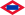 Empresa de transporte viajeros por carretera ALSA http://www.alsa.es Información y venta 24h: (+34) 902 42 22 42Atención a incidencias 24h: (+34) 91 020 7007Correo electrónico: alsa@alsa.es- Frecuencia HORARIOS autobuses cada 30 minutos.DESDE CASTILLA-LA MANCHA:  Plan “Ciudad Directo”. El servicio de autobuses “Ciudad Directo”, puesto en marcha por la Junta de Comunidades de Castilla-La Mancha, une las capitales de provincia de la región.https://www.castillalamancha.es/gobierno/fomento/estructura/dgtransmov/actuaciones/ciudad-directo Transporte Urbano: https://www.toledo.es/ https://www.toledo.es/servicios-municipales/policia-local-y-movilidad/transportes/  https://unauto.es/    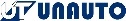 Transporte por Ferrocarril: 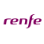 Estación Madrid-Puerta de Atocha, Tfno: 912432343.Diversos Horarios: https://www.renfe.com/es/es https://www.renfe.com/es/es/viajar/prepara-tu-viaje/horarioshttps://www.renfe.com/es/es/viajar/tarifas/billetes CONTACTOS Y EMERGENCIAS:Dirección General de Juventud y Deportes. - Servicio de Juventud(Bulevar Río Alberche, s/n (45071- Toledo). Tfno: 0034925330101Sitio web: http://juventud.jccm.esDirección de correo electrónico: camposdevoluntariado@jccm.esAsociación ANÍMATE. Tfno: 0034618988708 Sitio web: www.asociacionanimate.comDirección correo electrónico: info@asociacionanimate.comCUOTA: 120 EUROS, Incluye alojamiento y manutención. El transporte hasta Toledo será por cuenta del participante, corriendo por cuenta de la organización (TRAGSA) el transporte desde Toledo al Parque Arqueológico de Carranque. SUPUESTOS DE DEVOLUCIÓN DE CUOTAS:En Castilla-La Mancha, únicamente en el caso de cancelación de actividades, se procederá a la devolución total de la cuota de participación abonada. No obstante, se ofrecerá a los participantes la posibilidad de obtener plaza en otra actividad según la disponibilidad en el momento de la cancelación.El desarrollo y las condiciones para la realización de las actividades, dependerá, en todo caso, de las restricciones que dicte la autoridad sanitaria para el momento de su realización. En este caso, también se procederá a la devolución de la cuota íntegra, por cancelación de la actividad debida a estas limitaciones.DATOS DE LA ENTIDAD QUE ORGANIZA EL CAMPO DE TRABAJO: ASOCIACIÓN ANÍMATETfno: 0034618988708Página Web: www.asociacionanimate.com    Dirección correo electrónico: info@asociacionanimate.comPara el Excmo. Ayuntamiento de Rielves.	